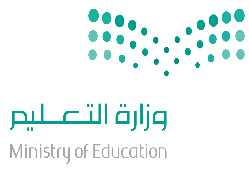     " اللَّهُمَّ لا سَهْلَ إِلاَّ ما جَعَلْتَهُ سَهْلاً، وأنْتَ تَجْعَلُ الحَزْنَ إذَا شِئْتَ سَهْلاً" السؤال الأول:    في العبارات من 1- 22 اختاري الاجابة الصحيحة ثم ظللي الفقرة المناسبة لها في ورقة اجابتك:السؤال الثاني:    في العبارات من 23- 32 اختاري المصطلح الصحيح ثم ظللي الفقرة المناسبة لها في ورقة اجابتك:السؤال الثالث: في العبارات من  33 – 36 اختاري أوافق لا أوافق حسب الطرق العلمية بالاقتصاد : السؤال الرابع: صلي بين العمود الأول والعمود الثاني :السؤال الخامس:   في العبارات التالية من 45-  58 ظللي الخيار  أ  إذا كانت العبارة صحيحة, وظللي الخيار  ب  اذا كانت العبارة خاطئة:السؤال السادس : مالعبارات والاختياراتالعبارات والاختياراتالعبارات والاختياراتالعبارات والاختيارات1************************************************************************************************************************************************************************************1********************2************************************************************************************************************************************************************************************2********************3************************************************************************************************************************************************************************************3********************4************************************************************************************************************************************************************************************4********************5************************************************************************************************************************************************************************************5********************6************************************************************************************************************************************************************************************6********************7************************************************************************************************************************************************************************************7********************8************************************************************************************************************************************************************************************8********************9************************************************************************************************************************************************************************************9********************10************************************************************************************************************************************************************************************10********************11************************************************************************************************************************************************************************************11********************12************************************************************************************************************************************************************************************12********************13************************************************************************************************************************************************************************************13********************14************************************************************************************************************************************************************************************14********************15************************************************************************************************************************************************************************************15********************16************************************************************************************************************************************************************************************16********************17************************************************************************************************************************************************************************************17********************18************************************************************************************************************************************************************************************18********************1919********************20************************************************************************************************************************************************************************************20********************21************************************************************************************************************************************************************************************21********************22************************************************************************************************************************************************************************************22********************مالمصطلحات والاختياراتالمصطلحات والاختياراتالمصطلحات والاختياراتالمصطلحات والاختيارات23************************************************************************************************************************************************************************************23********************24************************************************************************************************************************************************************************************24********************25************************************************************************************************************************************************************************************25********************26************************************************************************************************************************************************************************************26********************27************************************************************************************************************************************************************************************27********************28************************************************************************************************************************************************************************************28********************29************************************************************************************************************************************************************************************29********************30************************************************************************************************************************************************************************************30********************31************************************************************************************************************************************************************************************31********************32************************************************************************************************************************************************************************************32********************33***********************( أ ) أوافق( ب )لا أوافق35***********************( أ ) أوافق( ب )لا أوافق34***********************( أ ) أوافق( ب )لا أوافق36***********************( أ ) أوافق( ب )لا أوافقالعمود الأولالعمود الثانيالعمود الأولالعمود الثاني37**************************41**************************38******************ب-  ********42**************************39**************************43******************ج-  ********40**************************44******************د-  ********45******************( أ ) صح( ب )خطأ52******************( أ ) صح( ب )خطأ46******************( أ ) صح( ب )خطأ53******************( أ ) صح( ب )خطأ47******************( أ ) صح( ب )خطأ54******************( أ ) صح( ب )خطأ48******************( أ ) صح( ب )خطأ55******************( أ ) صح( ب )خطأ49******************( أ ) صح( ب )خطأ56******************( أ ) صح( ب )خطأ50******************( أ ) صح( ب )خطأ57******************( أ ) صح( ب )خطأ51******************( أ ) صح( ب )خطأ58******************( أ ) صح( ب )خطأالدرجةعددي كلاً من : الإجاباتالإجابات********************************************************************************************************************* *************